Администрация	                   			                           «Вуж Тылой»                муниципального образования                                               муниципал  кылдытэтысь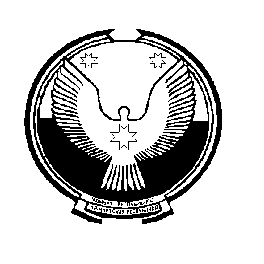 Маловоложикьинское»                                                                администрациезПОСТАНОВЛЕНИЕАдминистрации  муниципального образования «Маловоложикьинское»от 21 октября   2013 года                                                                                                № 45        О мерах по обеспечению пожарной безопасности на территории муниципального образования «Маловоложикьинское» на осенне-зимний  пожароопасный  период  2013-2014 годов.                  В соответствии с  Федеральными законами от 21 декабря 1994 года №69-ФЗ «О пожарной безопасности», от 22 июля 2008 года №123-ФЗ «Технический регламент о требованиях пожарной безопасности», Правилами противопожарного режима в Российской Федерации, утверждёнными Постановлением Правительства Российской Федерации от 25 апреля 2012 года №390, распоряжением Правительства Удмуртской Республики от 17 сентября 2013 года №288-р «О мерах по обеспечению пожарной безопасности объектов и населённых пунктов в осенне - зимний период 2013-2014 годов» и в целях обеспечения пожарной безопасности объектов и населённых пунктов и постановлением муниципального образования «Можгинский район» от 18 октября 2013года № 1446 « О мерах по обеспечению  пожарной безопасности объектов и населенных пунктов в осенне-зимний пожароопасный период  2013 -2014 годов»Администрация муниципального образования «Маловоложикьинское»ПОСТНАНОВЛЯЕТ:1.Утвердить план мероприятий по обеспечению пожарной безопасности на осенне- зимний  период 2013-2014  годов по муниципальному образованию «Маловоложикьинское».2. Предложить руководителям хозяйств и учреждений независимо от форм собственности, домовладельцам выполнить мероприятия  по подготовке к пожароопасному периоду осень-зима  2013-2014   годов.3.Контроль за выполнением данного постановления возлагаю на себя.Глава муниципального образования «Маловоложикьинское»                                                                   А.А.Городилова                                                                                                                                УТВЕРЖДЕН                       постановлением Администрации                                                                                                         муниципального образования                                                                                                                                  «Маловоложикьинское»                                                                                                                      от  21.10.2013 г. № 45План мероприятий по обеспечению пожарной безопасности на осенне-зимний пожароопасный период  2013- 2014 г.№№ п.п.МероприятияСроки исполненияответственные1Провести оперативное совещание с участием руководителей  хозяйств, бюджетной сферы и старост населенных пунктовоктябрьГлава МО2Провести  собрания граждан по месту жительства  на территории поселенияоктябрьГлава МО3Проанализировать состояние пожарной безопасности на своих объектахоктябрь-ноябрьРуководителиорганизаций4Организовать проверку противопожарного состояния объектов экономикиоктябрь-ноябрьРуководителиорганизаций5Провести замену электропроводки согласно предписаний Госпожнадзора, октябрь-ноябрьРуководителиорганизаций, домовладельцы8Проверить  электроосвещения во всех деревянных  и складских помещениях Обесточить неэксплуатируемые здания, помещения.октябрь-ноябрьРуководители  организаций9Усилить контроль за работой сторожей в ночное времяпостоянноРуководителиорганизаций10Провести ревизию установленных  звуковых сигналов по улицам населенных пунктов и на объектов  экономикиРуководители объектов экономики, старосты11Подготовить к зимнему режиму эксплуатации пожарные автомобили, оборудование и другие  средства пожаротушении, предусмотреть их размещение в отапливаемых помещениях октябрь-ноябрьОП ПЧ-2712Провести ревизию установленных  на жилых домах таблички с указанием средств тушения, с которыми домовладельцы должны прибыть к месту пожараоктябрьАдминистрация МО, старосты13Проверять техническое состояние гидрантов, водозаборных устройств на водонапорных башнях, принимать меры по обеспечению их работоспособности в  условиях низких температур окружающей среды, очистке к ним и водоёмам подъездов от снега (льда) для забора воды пожарной техникой. В течении всего периодаГлава МО , ОП ПЧ-2714Провести противопожарные инструктажи с работниками по оповещению и мерам пожарной безопасностиоктябрь, декабрьРуководители организаций 15 С целью предупреждения пожаров от шалости детей с огнем  СДК и библиотеке активизировать работу  по привлечению детей в кружки.в течение всего периода.Руководители учреждений культуры.16Организовать проведение бесед с детьми об опасности пожарав течение всего периодРуководители школы и детского сада17Организовать проведение индивидуальных бесед с родителями детей, склонных к правонарушениямв течение всего периодРуководители школы и детского сада, женсовет, соц.педагог18Организовать рейды по проверке неблагополучных семейв течение всего периодАдминистрация МО, женсовет, соц.педагог19Ведение противопожарной пропаганды среди населенияВ течение пожароопасного периодаАдминистрация МО, старосты, руководителиорганизаций